   Medical Clearance and Proof of Immunization Name:____________________________          Date of Birth:__________________________Program:      Ascend/RISE            Faculty          Graduate Student         Undergraduate Student    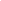 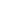 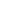 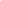                       Staff                       Other (Specify) __________________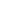 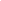 Section 1: Immunity to measles, Mumps, Rubella and Varicella (attach lab reports if available)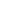 MMR & Varicella Vaccination & DatesMMR #1      _________     MMR #2     _________   MMR #3 (if given)     ________Varicella #1 _________   Varicella #2   _________   Varicella #3(if given) ________ORMMR & Varicella Immunity based on Titer Test results Measles Titer (IgG)    Result Date:_______  Result:              POS            NEG         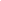 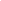 Mumps Titer (IgG)     Result Date:_______  Result:              POS            NEG        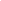 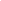 Rubella Titer (IgG)     Result Date:_______  Result:              POS            NEG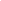 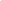 Varicella Titer (IgG)   Result Date:_______  Result:              POS            NEG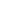 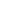 Section 2: Immunity to Hepatitis B (attach lab reports)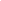 Documentation of complete Hep B series is required for all researchers who might come in contact with blood or blood products.Hep B #1_________ (date)             Hep B #2___________(date)               HepB #3__________(date)Section 3: Immunity to Tetanus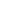 Most recent Td booster ________(date within last 10 years)   Type    :  Td           Tdap (Adacel or Boostrix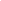 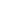 Section 4: Tuberculosis screening skin test ( Chest X-Ray Or Quantiferon Gold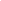 Tuberculin skin test  (within 12 months of the start of program):Date Placed______ Date Read_______ Size _______(mm of induration)            POS        NEG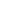 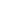 Quantiferon Gold: ________ (date must be within 90 days of the start of program if skin test is positive)                                                                                                                            POS          NEG 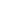 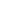 If tuberculin skin test or Quantiferon Gold is POSITIVE  a chest x-ray must be doneChest X-ray_________ (date must be within 12 months of program start)            Normal         Not normal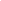 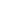 (Attach chest x-ray report if done; attach chest x-ray report if done)If chest X-Ray is positiveDid the patient complete INH or comparable treatment?       Yes           No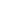 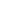 Is Patient currently free of signs or symptoms of active tuberculosis disease?          Yes          No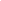 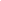 Section 5. I have used a respirator in the past          			        Yes           No                          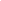 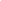 	    (If yes, patient must compete a fit test at MSU annually)    Section 6: Health Statement (completed by Health Care Provider)The most recent physical examination was ___________ (date must be within 12 months of start program) for ______________________________ (patient’s name)By my signature below, I certify that this individual is in good health and does not appear to have evidence of an illness or impairment that may pose a risk in the academic animal laboratory setting with No exceptions. The patient is clear to work in an academic animal laboratory setting and can perform animal care and use activities with no accommodations due to health status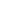   Some Exceptions. The patient can work in an academic animal laboratory setting but requires the following accommodations to mitigate any  risks due to health status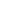 ______________________________________________________________________________ ______________________________________________________________________________Specify on this document or attach additional information regarding any exceptions or needed accommodations for working in an academic or clinical animal laboratory settingClinician name and title: ________________________   Office address and phone numberSignature: ___________________________________________ Date:___________    